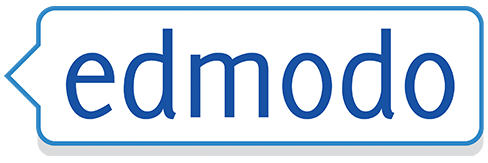 GATESOL EDMODO	ForAttendeesAll GATESOL presenters are being encouraged to share conference handouts and presentations via Edmodo. This way all attendees can access material from crowded sessions and/or sessions with time conflicts. If you are not a member of Edmodo, you can for FREE at www.edmodo.com or download Edmodo app. GATESOL ANNUAL CONFERENCE 2016code: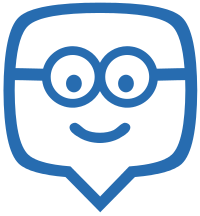    juszkg This code will remain unlocked until November 30, 2016 to allow attendees to join and for presenter materials to be uploaded.If you need assistance registering for Edmodo, please email Kendra M. Castelow at kendracastelowgatesol@gmail.com  GATESOL EDMODOForPresentersMake sure you upload your presentations and handouts to Edmodo (group code: juszkg)before the conference ends. If you need assistance with uploading, please email presentations and handouts with session title in the subject line to kendracastelowgatesol@gmail.com